Till alla medlemsorganisationer i Föreningsarkivet VästernorrlandNi är välkomna till årsmöte för Föreningsarkivet Västernorrland torsdagen den 27 april kl. 18.00 på EQ House (fd Skönsbergs Folkes Hus) i Skönsberg. Det här är den enda kallelse som utgår inför årsmötet. När ni meddelat oss vem/vilka ombud som ska representera er organisation vid vårt årsmöte skickar vi årsmöteshandlingar direkt till dem. Motioner eller andra förslag till årsmötet ska vara styrelsen tillhanda senast den 30 mars på nedanstående adress.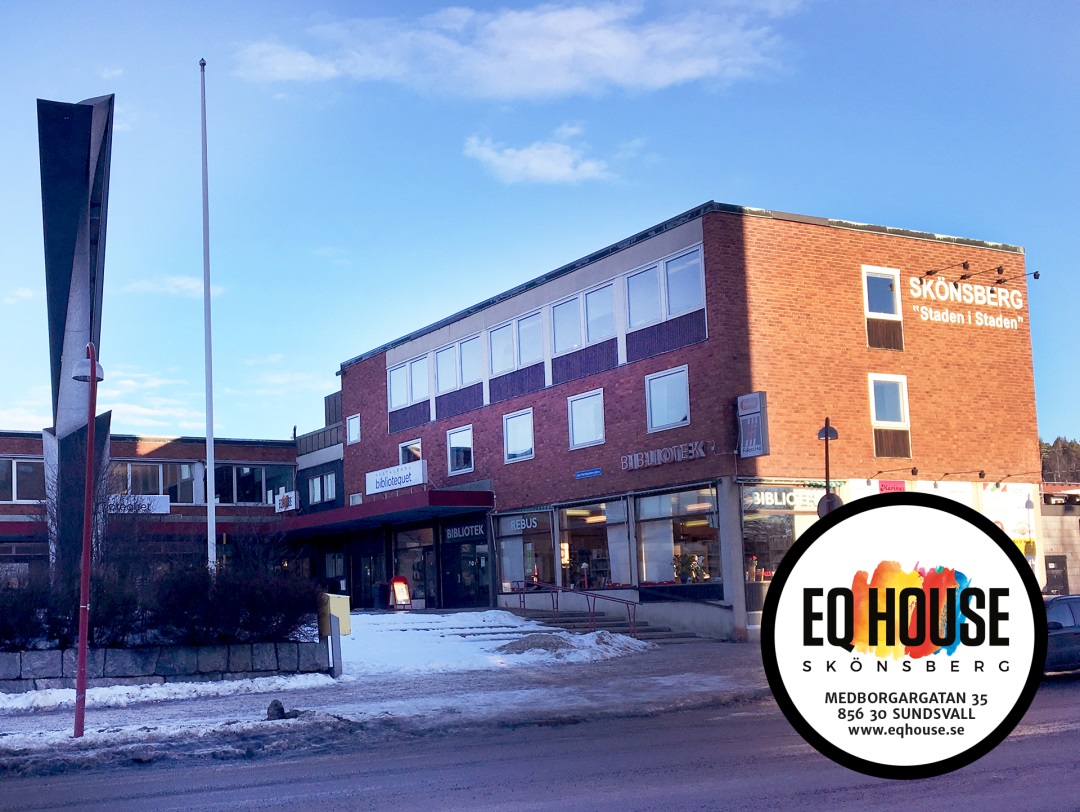 Anmälan om ombud till årsmötet sänds till:	Föreningsarkivet Västernorrland 		Eventuella frågor besvaras på tfn:Kulturmagasinet			076 119 65 20 851 96 Sundsvall				foreningsarkivet@sundsvall.seFika serveras fr o m kl 17:30, mötet börjar k 18:00Välkommen hälsar styrelsen gm Anna AnderssonArkivchef vid  Västernorrland